ADDРЕЗОЛЮЦИЯ ХХ (Аддис-Абеба, 2021 г)Использование электросвязи/информационно-коммуникационных технологий при оказании содействия в борьбе с пандемией COVID-19, смягчении и устранении ее последствийВсемирная конференция по развитию электросвязи (Аддис-Абеба, 2021 г.),напоминая a)	Резолюцию 74/270 Генеральной Ассамблеи Организации Объединенных Наций (ГА ООН) о глобальной солидарности в борьбе с коронавирусным заболеванием 2019 года (COVID-19);b)	Резолюцию 74/306 ГА ООН о всеобъемлющих и скоординированных мерах реагирования на пандемию коронавирусного заболевания (COVID-19);c)	Цель устойчивого развития 3 «Обеспечение здорового образа жизни и содействие благополучию для всех в любом возрасте», а также ЦУР 9 «Создание стойкой инфраструктуры, содействие всеохватной и устойчивой индустриализации и инновациям» и ЦУР 11 «Обеспечение открытости, безопасности, жизнестойкости и экологической устойчивости городов и населенных пунктов» Повестки дня в области устойчивого развития на период до 2030 года;d)	Статью 40 Устава МСЭ о приоритете сообщений электросвязи, относящихся к безопасности человеческой жизни;e)	Главу VII Регламента радиосвязи о связи в случаях бедствий и для обеспечения безопасности и Статью 5 Регламента международной электросвязи о безопасности человеческой жизни и приоритетах электросвязи,напоминая такжеa)	Резолюцию 136 Полномочной конференции об использовании электросвязи/ИКТ для оказания гуманитарной помощи, а также в целях мониторинга и управления в чрезвычайных ситуациях и в случаях бедствий, включая вызванные болезнями чрезвычайные ситуации, для их раннего предупреждения, предотвращения, смягчения их последствий и оказания помощи;b)	Резолюцию 34 (Пересм. Дубай, 2014 г.) Всемирной конференции по развитию электросвязи о роли электросвязи/информационно-коммуникационных технологий (ИКТ) в обеспечении готовности к бедствиям, раннем предупреждении, спасании, смягчении последствий бедствий, оказании помощи при бедствиях и мерах реагирования;отмечаяa)	что, Резолюция 74/270 ГА ООН призывает систему Организации Объединенных Наций (ООН) работать со всеми соответствующими субъектами в целях мобилизации скоординированных глобальных усилий в ответ на пандемию и ее неблагоприятные социальные, экономические и финансовые последствия для всех стран;b)	что в Резолюции 74/306 ГА ООН признается значительный цифровой разрыв и неравенство в данных внутри стран и регионов и между ними, а также между развитыми и всеми развивающимися странами и что многие развивающиеся страны не имеют приемлемого по стоимости доступа к ИКТс)	что ГА ООН в Резолюции 74/306 настоятельно призывает Государства-Члены и другие соответствующие заинтересованные стороны ускорить выполнение каталитической роли, которую цифровые технологии играют в уменьшении воздействия пандемии COVID-19 на образование, здравоохранение, связь, торговлю и непрерывность бизнеса;d)	что пункт 20 Направления деятельности C7 призывает создать системы контроля на базе ИКТ для прогнозирования и мониторинга воздействия стихийных и антропогенных бедствий, особенно в развивающихся странах,признаваясерьезность и масштабы возможных бедствий, в том числе вспышки заболеваний, таких как пандемия COVID-19, которые могут причинять огромные страдания людям; значительную роль электросвязи/ИКТ в повышении эффективности реагирования на вызванные пандемией COVID-19 чрезвычайные ситуации и в предотвращении и смягчении их последствий;происходящие в мире трагические события, связанные с распространением пандемии COVID-19, которые четко показывают необходимость развития и обеспечения высококачественной доступной всем инфраструктуры электросвязи/ИКТ;необходимость объединения глобальных усилий в разработке и реализации стратегий и инициатив по борьбе с пандемией COVID-19 с использованием средств электросвязи/ИКТ и телемедицинских систем, учитывающих конкретные национальные условия;значительный потенциал телемедицины и дистанционного лечения на базе использования электросвязи/ИКТ для борьбы с пандемией COVID-19, поскольку очные консультации между медицинскими работниками и пациентами могут представлять потенциальный риск для обеих сторон;особую роль внедрения решений, основанных на технологиях Искусственного интеллекта и Больших данных, в условиях пандемии COVID-19 для обеспечения контроля за передвижением населения, прогнозирования эволюции вспышек заболеваний и проведения исследований для разработки вакцины или лечения;необходимость сбора и своевременного распространения информации, необходимой учреждениям, занимающимся общественной безопасностью, здравоохранением и оказанием помощи в случаях бедствий; необходимость сведения к минимуму рисков для человеческой жизни и здоровья и необходимость в обеспечении насущных потребностей населения в информации и связи, что требует эффективного функционирования систем электросвязи/ИКТ и доступного с финансовой точки зрения подключения к ним, необходимых для обеспечения эффективной и надлежащей гуманитарной помощи, а также принятия мер по смягчению социальных последствий и мер экономического реагирования для устойчивого и всеохватного восстановления, в частности, для поддержания непрерывности образовательного процесса и возможности сохранения рабочих мест, особенно для малых и средних предприятий (МСП);что информация должна быть доступной всем социальным группам и распространяться на местных языках, с тем чтобы обеспечивалось ее максимальное использование; что необходимо тесное взаимодействие государственного и частного сектора для принятия предупредительных мер, смягчения последствий и оказания помощи в случае вызванных пандемией чрезвычайных ситуаций; что необходимо общее понимание того, какие компоненты сетевой инфраструктуры требуются для обеспечения оперативно устанавливаемых, функционально совместимых, надежных средств электросвязи/ИКТ в рамках операций по оказанию гуманитарной помощи и оказанию помощи при бедствиях в случае вызванных пандемией чрезвычайных ситуаций, а также смягчения неблагоприятных социальных, экономических и финансовых последствий,учитываяa)	важную ведущую роль правительств, частного сектора, гражданского общества, технического сообщества и других заинтересованных сторон в обеспечении доступного с финансовой точки зрения подключения для всех и необходимость совместной работы всех заинтересованных сторон для достижения этой цели;b)	важную ведущую роль международных организаций в предоставлении поддержки и передового опыта для развития доступного с финансовой точки зрения подключения и поддержки гуманитарной помощи и усилий по ликвидации и смягчению последствий пандемии COVID-19;c)	широкий набор стандартов МСЭ, а также норм регулирования, обеспечивающих эффективное использование систем и приложений электросвязи/ИКТ для решения различных социальных, экономических и производственных задач, включая обеспечение возможности дистанционной работы, обучения, телемедицины при оказании помощи в различных чрезвычайных ситуациях и т.д.;d)	накопленный МСЭ передовой опыт, касающийся возможных способов использования ИКТ для управления инфраструктурой связи, обеспечивающий поддержку обмена своевременной информацией о вызванных болезнями чрезвычайных ситуациях, таких как передача вируса Эбола;e)	инициативы МСЭ по внедрению средств электросвязи/ИКТ для победы над COVID-19, в том числе совместно с другими организациями системы ООН и частным сектором, включая такие как Глобальная платформа обеспечения способности сетей к восстановлению (#REG4COVID), серия вебинаров «Цифровое сотрудничество во время и после COVID19» и др.,решает поручить Директору Бюро развития электросвязипродолжать содействовать скорейшей разработке и применению инноваций в электросвязи/ИКТ, ориентированных на разработку и оперативное развертывание инфраструктуры электросвязи/ИКТ, в частности, основанной на применении Искусственного интеллекта и Больших данных, способствующей повышению эффективности операций по оказанию гуманитарной помощи и помощи при бедствиях и чрезвычайных ситуациях, вызванных пандемией COVID-19, а также смягчению неблагоприятных социальных, экономических и финансовых последствий для всех стран;оказывать поддержку администрациям в областях, определенных в настоящей Резолюцией, с помощью принятия соответствующих мер в ходе осуществления Плана действий МСЭ-D;оказывать поддержку администрациям в подготовке и доработке их национальных планов реагирования и оказания помощи в условиях пандемии COVID-19, в том числе при рассмотрении аспекта необходимой благоприятной регуляторной и политической среды для поддержки развития и эффективного использования электросвязи/ИКТ для смягчения последствий пандемии COVID-19, а также укреплять роль региональных и зональных? отделений МСЭ в этом процессе;содействовать сотрудничеству администраций и региональных организаций электросвязи со всеми заинтересованными сторонами при оказании помощи в развертывании средств электросвязи/ИКТ связи в условиях пандемии COVID-19;оказывать администрациям помощь в использовании сетей подвижной радиосвязи и вещания для оперативного распространения предупреждений и оповещений населению в районах, которые могут быть затронуты пандемией COVID-19;на базе исследований, приводящихся в МСЭ-D в сотрудничестве с другими Секторами МСЭ, экспертными организациями, соответствующими организациями ООН и международными и региональными организациями, ускорить изучение аспектов электросвязи/ИКТ, относящихся к обеспечению необходимых действий, направленных, в частности, на обеспечение широкополосного доступа, создание и внедрение решений на основе Искусственного интеллекта, Больших данных и телемедицины для борьбы с пандемией COVID-19, смягчения и устранения ее последствий;регулярно представлять Исследовательским комиссиям и Консультативной группе по развитию электросвязи отчеты о деятельности по выполнению настоящей Резолюции, включая действия в рамках региональных инициатив;включить в учебные планы Академии МСЭ и Центров профессионального мастерства программы, посвященные использованию электросвязи/ИКТ для смягчения последствий пандемии COVID-19,решает поручить Директору Бюро развития электросвязи при координации с Директорами Бюро радиосвязи и Бюро стандартизации электросвязиразработать руководящие указания и обобщить передовой опыт, касающиеся возможных способов использования электросвязи/ИКТ для определения инфраструктуры связи, необходимой для поддержки обмена своевременной информацией о вызванных пандемией чрезвычайных ситуациях и мерах противодействия им, смягчения их последствий и оказания помощи населению, смягчения неблагоприятных социальных, экономических и финансовых последствий для всех стран с учетом опыта, накопленного при реализации Резолюций 136 ПК и Резолюции 34 ВКРЭ;оказывать развивающимся странам по их просьбе техническую помощь и поддержку в развитии инфраструктуры электросвязи/ИКТ в обеспечении телемедицинских услуг, и создании потенциала в области содействия укреплению их соответствующих экосистем инноваций, ориентированных на электросвязь/ИКТ, а также обеспечения возможности дистанционного обучения и занятости, особенно в отношении МСП;поощрять укрепление государственно-частного партнерства, направленного на развитие инклюзивной, безопасной, устойчивой, доступной и приемлемой в ценовом отношении инфраструктуры электросвязи/ИКТ, для обеспечения населения, особенно людей с ограниченными возможностями и особыми потребностями и других уязвимых групп населения, доступом к своевременной информации о вызванных пандемией чрезвычайных ситуациях и мерах противодействия им, смягчения их последствий и оказания помощи населению;содействовать развитию потенциала и цифровой грамотности населения для расширения возможностей более быстрого и легкого перевода населения в режим работы и обучения в дистанционном формате и внедрения расширенного и безопасного использования различных инструментов, способствующих этому процессу, и тем самым поддерживать непрерывность экономической, социальной и финансовой деятельности для поддержания как можно большей жизнеспособности в условиях пандемии и при ликвидации ее последствий;продолжать сотрудничать с другими соответствующими международными и региональными организациями электросвязи в области совершенствования комплекта материалов по цифровым навыкам в целях оказания поддержки Государствам-Членам в разработке национальных и региональных стратегий борьбы с пандемией COVID-19 и ее последствиями;содействовать разработке программ подготовки и переподготовки специалистов в области электросвязи/ИКТ для организации борьбы с пандемиями опасных заболеваний на основе технологий электронного здравоохранения и телемедицины;содействовать подготовке и публикации «Обзора передовых практик Государств-Членов МСЭ по противодействию распространению COVID-19»,решает поручить Генеральному секретарю 1	осуществлять координацию межсекторальной деятельности Союза и сотрудничать с другими соответствующими учреждениями ООН и заинтересованными сторонами при выполнении настоящей Резолюции;2	обеспечить выполнение настоящей Резолюции в пределах ресурсов, предусмотренных Финансовым планом на 2020-2023 годы и двухгодичным бюджетом, утвержденными Советом МСЭ;3	представить Совету 2022 года всеобъемлющий отчет с подробным описанием деятельности и мер, осуществляемых Союзом во исполнение настоящей Резолюции, а также обязательств, которые Союз берет на себя в связи с ней;4	представить данную резолюцию Полномочной конференции 2022 года,призывает Государства-Члены, Членов Сектора и Академические организации1	сотрудничать и предлагать всю возможную помощь и поддержку потребителям, организациям, а также, по возможности, другим странам, особенно развивающимся странам, в части оказания гуманитарной помощи и отраслям, связанным с электросвязью/ИКТ, в том числе для мониторинга и контроля за эпидемиологической обстановкой, раннего выявления очагов возникновения эпидемий, реагирования, оповещения населения о принимаемых мерах, обеспечения условий для сохранения, по возможности, рабочих мест и продолжения образовательного процесса во время пандемии и смягчения ее неблагоприятных социальных, экономических и финансовых последствий;2	развивать партнерские отношения в целях сокращения барьеров, препятствующих доступу к соответствующим данным, которые получены путем использования электросвязи/ИКТ и необходимы для целей смягчения последствий глобального кризиса, вызванного пандемией COVID-19;3	осуществлять координацию на региональной основе при помощи органов МСЭ, а также региональных и международных специализированных организаций, с тем, чтобы составлять региональные планы реагирования и смягчения последствий пандемии COVID-19;4	содействовать в выполнении международных, региональных, субрегиональных, многосторонних и двусторонних проектов и программ по использованию электросвязи/ИКТ как инструмента поддержки при реагировании на последствия пандемии COVID-19, с целью прервать цепочку вызванных пандемией COVID-19 чрезвычайных ситуаций и облегчить устранение ее последствий, в том числе предоставлять местным сообществам инфраструктуру и информацию, особенно на местных языках, помогающие сохранить человеческую жизнь;5	принимать активное участие в разработке стандартов, руководящих указаний и примеров передового опыта по использованию электросвязи/ИКТ при чрезвычайных ситуациях и в случаях бедствий, обусловленных эпидемиями и пандемиями.________________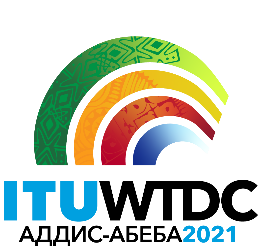 Региональное подготовительное собрание к ВКРЭ-21 для стран СНГ (РПС-СНГ)
виртуальное, 21-22 апреля 2021 годаРегиональное подготовительное собрание к ВКРЭ-21 для стран СНГ (РПС-СНГ)
виртуальное, 21-22 апреля 2021 года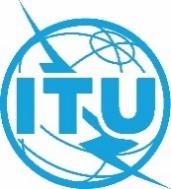 Документ RPM-CIS21/30-RДокумент RPM-CIS21/30-RДокумент RPM-CIS21/30-R6 апреля 2021 г.6 апреля 2021 г.6 апреля 2021 г.Оригинал: русский, английскийОригинал: русский, английскийОригинал: русский, английскийРегиональное содружество в области связи (РСС)Региональное содружество в области связи (РСС)Региональное содружество в области связи (РСС)Региональное содружество в области связи (РСС)Региональное содружество в области связи (РСС)ПРОЕКТ НОВОЙ РЕЗОЛЮЦИИ 
«Использование электросвязи/информационно-коммуникационных технологий при оказании содействия в борьбе с пандемией COVID 19, смягчении и устранении ее последствий»ПРОЕКТ НОВОЙ РЕЗОЛЮЦИИ 
«Использование электросвязи/информационно-коммуникационных технологий при оказании содействия в борьбе с пандемией COVID 19, смягчении и устранении ее последствий»ПРОЕКТ НОВОЙ РЕЗОЛЮЦИИ 
«Использование электросвязи/информационно-коммуникационных технологий при оказании содействия в борьбе с пандемией COVID 19, смягчении и устранении ее последствий»ПРОЕКТ НОВОЙ РЕЗОЛЮЦИИ 
«Использование электросвязи/информационно-коммуникационных технологий при оказании содействия в борьбе с пандемией COVID 19, смягчении и устранении ее последствий»ПРОЕКТ НОВОЙ РЕЗОЛЮЦИИ 
«Использование электросвязи/информационно-коммуникационных технологий при оказании содействия в борьбе с пандемией COVID 19, смягчении и устранении ее последствий»Тип предложения:Пункт 7.2Резюме:В настоящем вкладе предлагается Проект Резолюции ХХ (Аддис-Абеба, 2021 г.) «Использование электросвязи/информационно-коммуникационных технологий при оказании содействия в борьбе с пандемией COVID 19, смягчении и устранении ее последствий».Ожидаемые результаты:Настоящий документ, содержащий проект общего предложения РСС, представлен на РПС-СНГ (апрель 2021 г.) для информации.Ссылки:Резолюции 74/270 и 74/306 Генеральной Ассамблеи Организации Объединенных Наций;Резолюция 136 (Пересм. Дубай, 2018 г.) Полномочной конференции;Резолюция 34 (Пересм. Буэнос-Айрес, 2017 г.)Тип предложения:Пункт 7.2Резюме:В настоящем вкладе предлагается Проект Резолюции ХХ (Аддис-Абеба, 2021 г.) «Использование электросвязи/информационно-коммуникационных технологий при оказании содействия в борьбе с пандемией COVID 19, смягчении и устранении ее последствий».Ожидаемые результаты:Настоящий документ, содержащий проект общего предложения РСС, представлен на РПС-СНГ (апрель 2021 г.) для информации.Ссылки:Резолюции 74/270 и 74/306 Генеральной Ассамблеи Организации Объединенных Наций;Резолюция 136 (Пересм. Дубай, 2018 г.) Полномочной конференции;Резолюция 34 (Пересм. Буэнос-Айрес, 2017 г.)Тип предложения:Пункт 7.2Резюме:В настоящем вкладе предлагается Проект Резолюции ХХ (Аддис-Абеба, 2021 г.) «Использование электросвязи/информационно-коммуникационных технологий при оказании содействия в борьбе с пандемией COVID 19, смягчении и устранении ее последствий».Ожидаемые результаты:Настоящий документ, содержащий проект общего предложения РСС, представлен на РПС-СНГ (апрель 2021 г.) для информации.Ссылки:Резолюции 74/270 и 74/306 Генеральной Ассамблеи Организации Объединенных Наций;Резолюция 136 (Пересм. Дубай, 2018 г.) Полномочной конференции;Резолюция 34 (Пересм. Буэнос-Айрес, 2017 г.)Тип предложения:Пункт 7.2Резюме:В настоящем вкладе предлагается Проект Резолюции ХХ (Аддис-Абеба, 2021 г.) «Использование электросвязи/информационно-коммуникационных технологий при оказании содействия в борьбе с пандемией COVID 19, смягчении и устранении ее последствий».Ожидаемые результаты:Настоящий документ, содержащий проект общего предложения РСС, представлен на РПС-СНГ (апрель 2021 г.) для информации.Ссылки:Резолюции 74/270 и 74/306 Генеральной Ассамблеи Организации Объединенных Наций;Резолюция 136 (Пересм. Дубай, 2018 г.) Полномочной конференции;Резолюция 34 (Пересм. Буэнос-Айрес, 2017 г.)Тип предложения:Пункт 7.2Резюме:В настоящем вкладе предлагается Проект Резолюции ХХ (Аддис-Абеба, 2021 г.) «Использование электросвязи/информационно-коммуникационных технологий при оказании содействия в борьбе с пандемией COVID 19, смягчении и устранении ее последствий».Ожидаемые результаты:Настоящий документ, содержащий проект общего предложения РСС, представлен на РПС-СНГ (апрель 2021 г.) для информации.Ссылки:Резолюции 74/270 и 74/306 Генеральной Ассамблеи Организации Объединенных Наций;Резолюция 136 (Пересм. Дубай, 2018 г.) Полномочной конференции;Резолюция 34 (Пересм. Буэнос-Айрес, 2017 г.)